Załącznik 1. Dyscypliny sportowe XXXII Olimpiady w TokioSCENARIUSZ ZAJĘĆ DLA: uczniów III etapu edukacyjnego; 4-letniego liceum ogólnokształcącego oraz 5 – letniego technikumTEMAT: XXXII Olimpiada Tokio 2020 -nasz reprezentacja i nasze sukcesyUczestnicy Letnich Igrzysk Olimpijskich 2020 rywalizowali w 37 dyscyplinach: badminton, baseball, boks, gimnastyka, golf, hokej na trawie, jeździectwo, judo, kajakarstwo, karate, kolarstwo, koszykówka, lekkoatletyka, łucznictwo, pięciobój nowoczesny, piłka ręczna, piłka wodna, pływanie, pływanie synchroniczne, podnoszenie ciężarów, rugby 7, siatkówka, skateboarding, skoki do wody, softball, surfing, strzelectwo, szermierka, taekwondo, tenis stołowy, tenis ziemny, triathlon, wioślarstwo, wspinaczka sportowa, zapasy, żeglarstwo.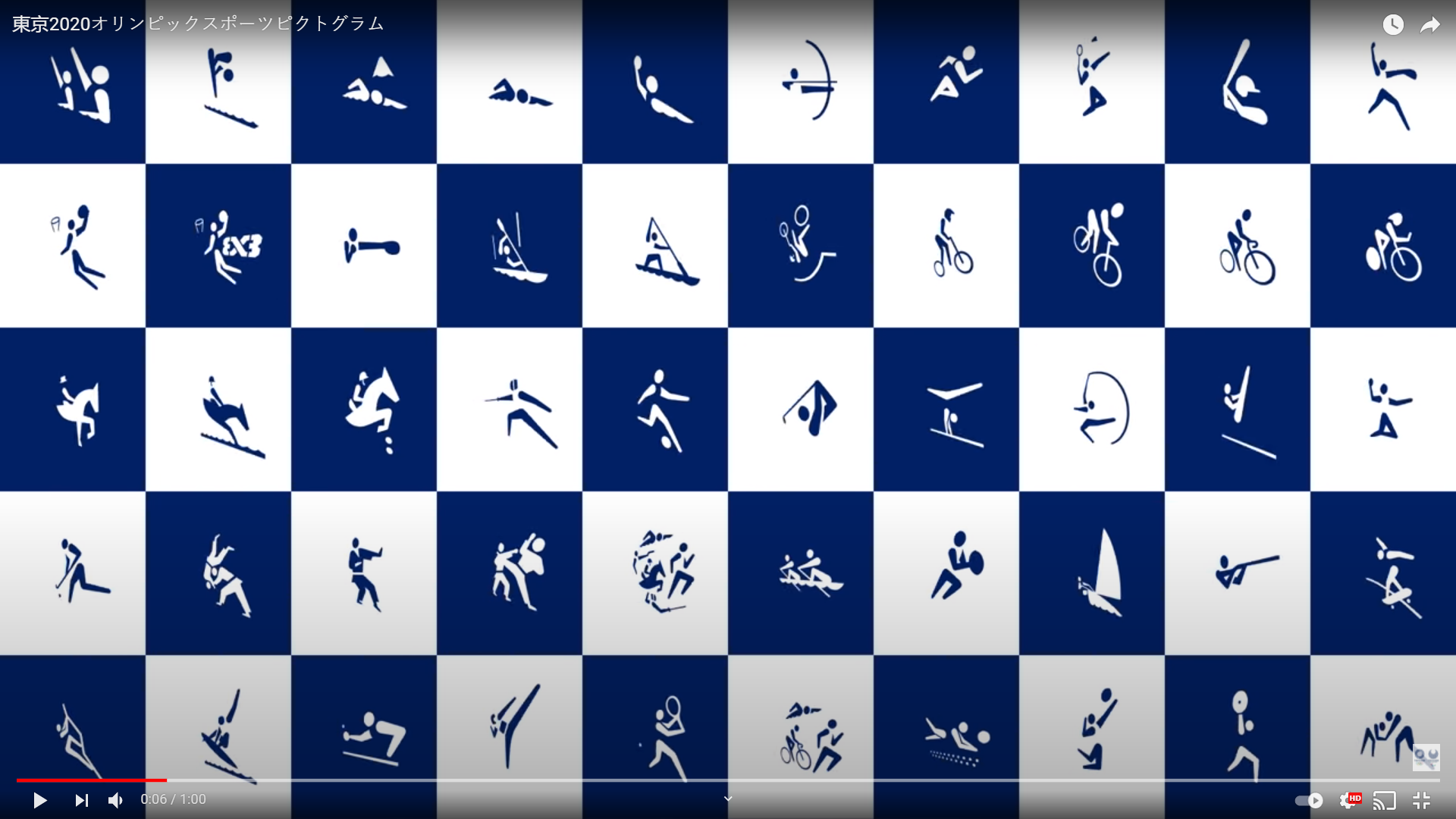 https://youtu.be/B7YMlcX-ttA (1:00)